КАРАР                                                                        ПОСТАНОВЛЕНИЕ            Об утверждении муниципальной программы«Военно- патриотическое воспитание молодежи, профилактики        экстремизма в сельском поселении Асяновский сельсовет              муниципального района Дюртюлинский район       Республики  Башкортостан на 2024-2026 годы»     В соответствии с Федеральными законами от 06.10.2003г. № 131 -ФЗ«Об общих принципах организации местного самоуправления в Российской Федерации», ФЗ-489-ФЗ от 30.12.2020 «О молодежной политике в Российской Федерации», от 28.03.1998г. № 53-ФЗ «О воинской обязанности и военной службе», ст.5 ФЗ от 25.07.2022 № 114-ФЗ "О противодействии экстремистской деятельности" ПОСТАНОВЛЯЮ:1.Утвердить муниципальную программу «Военно-патриотическое воспитание молодежи, профилактики экстремизма в сельском поселении Асяновский сельсовет муниципального района Дюртюлинский район Республики Башкортостан на 2024-2026годы» (прилагается). 2. Настоящее постановление обнародовать на информационном стенде в здании администрации сельского поселения Асяновский сельсовет муниципального района Дюртюлинский район Республики Башкортостан по адресу: с.Асяново, ул.Ш.Бабича, зд.14/1 и на официальном сайте в сети «Интернет».3. Контроль за выполнением настоящего постановления оставляю за собой. И.о.главы администрации сельского поселения                                                                  Л.З.Шамсегалиевас.Асяново«25» марта 2024г.№ 3/2Приложение                        к постановлению главы администрации сельского поселения Асяяновсский сельсовет муниципального района  Дюртюлинский район РБ№ 3/2 от 25.03.2024 г.МУНИЦИПАЛЬНАЯ ПРОГРАММА«Военно-патриотическое воспитание молодежи, профилактики экстремизма в сельском поселении Асяновский сельсовет  муниципального района Дюртюлинский район Республики Башкортостан на 2024 – 2026 годы »Паспорт муниципальной Программы «Военно-патриотическое воспитание молодежи, профилактики экстремизма сельского поселения Асяновский сельсовет муниципального района Дюртюлинский район Республики Башкортостанна 2024 – 2026 годы»Анализ ситуации в сфере реализации муниципальной программы         Современный период в Российской истории – время смены ценностных ориентиров. Существенные процессы, происходящие в жизни страны за последние годы, внесли кардинальные изменения как в политику и практику руководящих органов, так и во взгляды общества на Вооруженные Силы, принципы их комплектования, обучения, воспитания, отношения к воинскому долгу.          Следует признать, что некоторые негативные стороны современных социальных явлений существенно отразились на жизни подростков и молодежи.Отчасти отрицательное отношение к воинской службе, офицерскому корпусу,жизни военных, привело к тяжелейшему положению, в котором оказалась Российская армия, испытывающая острейший дефицит в молодом, здоровом и современном пополнении.          Поэтому, на данный момент, в стране встает вопрос работы с молодежью, связанный с формированием патриотических чувств, воспитанием гражданственности, высокой духовности и морально-нравственных качеств.Патриотическое воспитание молодежи является исключительно важной частьювоспитания подрастающего поколения.      Это многоплановая, систематическая, целенаправленная и скоординированная деятельность органов местного самоуправления по формированию у молодежи высокого патриотического сознания, чувства верности своему Отечеству, готовности к выполнению гражданского долга, важнейших конституционных обязанностей по защите интересов общества.       Основу военно-патриотического воспитания молодежи составляет:-формирование высоких моральных и психологических качеств детей, подростков и молодежи, преданности Родине и готовности к ее защите;-целенаправленную работу по формированию у допризывной молодежи потребности в физическом развитии и физическом совершенствовании;-воспитание духовности на основе изучения и обобщения опыта, приобретенного Россией за всю историю ее борьбы за независимость, особенно в ходе Великой Отечественной войны, боевых действий в Афганистане и в «горячих точках» на территории России и СНГ;-систематическую и целенаправленную деятельность органов власти и организаций по формированию у подростков высокого патриотического сознания, чувства верности своему Отечеству, родному краю;-работу по формированию и развитию личности, обладающей качествами гражданина – патриота Родины, края и успешно выполнять гражданские обязанности в мирное и военное время.            Современная социально-экономическая реальность, связанная со сменой традиционных устоев в обществе, девальвация духовных ценностей, отсутствие единой государственной идеологии и комплексной системы патриотического воспитания в рамках страны объективно ослабили связи между формирующейся личностью молодого человека и его Родиной, способствовали возникновению негативных тенденций, что в конечном итоге привело к ослаблению основ государственности, падению авторитета армии, усилению социальной напряженности в обществе, особенно среди молодежи.           Можно говорить и о резком снижении уровня практической подготовки юношества к армии, защите Отечества, падении престижа военной профессии, защитника России. Из года в год ухудшаются качественные характеристики молодого пополнения, степень его готовности к выполнению воинского долга.              В то же время размывание исторического сознания и чувства гордости за величие своей Родины привело к тому, что подростки с трудом называют основные события Великой Отечественной войны.          Исходя из   вышеизложенного,   в   целях   повышения   эффективности   военно-патриотического воспитания молодежи разработка и принятие программы являются крайне актуальным и необходимым.          Патриотическое   воспитание    -    это    систематическая    и    целенаправленная деятельность общественных организаций, направленное на формирование у граждан высокого патриотического сознания, чувства верности своему Отечеству, готовности к выполнению гражданского долга и конституционных обязанностей по защите интересов Родины.           Цель патриотического воспитания – развитие у молодежи гражданственности и патриотизма, как важнейших духовно-нравственных и социальных ценностей, формирование у нее профессионально значимых качеств, умения и готовности к их активному проявлению в различных сферах жизни общества, особенно в процессе военной и других, связанных с ней, видов государственной службы, верности конституционному и воинскому долгу, высокой ответственности и дисциплинированности.        Патриотическое воспитание направлено на формирование и развитие личности, обладающей качествами гражданина-патриота Родины.        Составной частью патриотического воспитания является военно-патриотическое воспитание граждан в соответствии с Федеральным законом «О воинской обязанности и военной службе».           Для достижения этой цели требуется выполнение следующих основных задач:-военно-патриотическое воспитание молодежи, повышение гражданского самосознания и активности молодых людей, участие молодежи в общественно- политической жизни поселения;-духовно-нравственное воспитание молодежи;-работа с допризывной молодежью;-создание условий для повышения престижа прохождения военной службы в рядах Российской Армии;-увековечивание памяти защитников Отечества, укрепление связи поколений,историко и гражданско-патриотическое воспитание молодежи.          В сельском поселении Асяновский сельсовет постоянно проводится работа по патриотическому воспитанию молодежи. Дети и молодежь принимают активное участие в торжественных мероприятиях, посвященных памятным датам, таким как: День Победы в Великой Отечественной войне, День памяти и скорби, День защитника Отечества, День Российского флага и др. Нами проводятся мероприятия по патриотической тематике: встречи ветеранов ВОВ, участников боевых действий и локальных конфликтов и ветеранов труда   с молодежью поселения с использованием различных организационных и культурно-массовых форм общения. Молодежь участвует в благоустройстве территории у памятников воинам, погибшим в годы Великой Отечественной войны в населенных пунктах поселения, оказывает посильную помощь труженикам тыла, семьям участников СВО по хозяйству. Кроме того, администрация совместно с учреждениями культуры, библиотекой проводит мероприятия, посвященные истории России, книжные выставки патриотической тематики.Цель и ожидаемые результаты реализациимуниципальной программыЦель ПрограммыЦелью программы является развитие системы военно-патриотического воспитания молодежи, профилактики экстремизма сельского поселения, способной на основе формирования патриотических чувств и сознания обеспечить решение задач по консолидации общества, поддержанию общественной и экономической стабильности в обществе.1.1 Целевые индикаторы (показатели) реализации ПрограммыРеализация программы будет способствовать обеспечению сохранения позитивной преемственности поколений, духовно нравственному воспитанию молодежи и ее готовности служить Отечеству на гражданском и военном поприще, укреплению экономического потенциала и обороноспособности страны.Прогноз ожидаемых результатов реализации ПрограммыРеализация программы предполагает достижение следующих результатов:обеспечение духовно-нравственного единства граждан;снижение степени идеологического противостояния;возрождение истинных духовных ценностей Российского народа;осознание молодежью важности службы в Вооруженных силах, готовность граждан к защите Отечества;сохранение и развитие его славных боевых и трудовых традиций.Достижение целей и задачи программы.Достижение целей и решение задач программы предусматривается следующими основными мероприятиями:создание механизма, обеспечивающего становление и эффективное функционирование системы патриотического воспитания;формирование патриотических чувств и сознания молодежи на основе бережного отношения к Родине и патриотическим ценностям России, сохранению и развитию чувства гордости за свою страну;воспитание личности гражданина-патриота Родины, способного встать на защиту государственных интересов страны;формирование комплекса нормативного правового и организационного методического обеспечения функционирования системы патриотического воспитания;реализация программы будет осуществляться в течение 2024-2027 г.г.;2. Ресурсное обеспечение муниципальной ПрограммыИсточником финансирования Программы наряду с текущим финансированием используются средства местного бюджета. Возможно привлечение финансовых средств из других источников, не противоречащих законодательству.При реализации программы возможно возникновение рисков, связанных с:-неполным выделением бюджетных средств в рамках одного года на реализацию программных мероприятий, вследствие чего могут измениться запланированные сроки выполнения мероприятий;	-увеличением затрат на отдельные программные мероприятия, в связи с чем уточняются объёмы финансирования по объектам, что потребует внесения изменений в Программу;-более высоким ростом цен на отдельные виды услуг, оказание которых предусмотрено в рамках программных мероприятий, что повлечёт увеличение затрат на отдельные программные материалы.3.Оценка эффективности реализации программы, ожидаемые конечные результатыВ результате осуществления программы ожидается:в социально идеологическом плане:обеспечение духовно-нравственного единства граждан, снижение степени идеологического противостояния, возрождение истинных духовных ценностей российского народа, упрочнения единства и дружбы этнических общностей и народов Российской Федерации;в социально-экономическом плане:- обеспечение заинтересованности граждан сельского поселения в развитии национальной экономики и на этой основе снижение социальной напряженности, поддержание общественной и экономической стабильности;в области обороноспособности страны:осознание молодежью важности службы в Вооруженных Силах, готовность граждан к защите Отечества, сохранение и развитие его славных боевых и трудовых традиций.Конечным результатом реализации программы должны стать: -сохранение   традиций   военно-патриотического   воспитания  в сельском  поселении;               -высокая духовность;               -гражданская позиция;    - патриотическое сознание молодежи.4.Организация управления Программой и контроль за ее реализациейЗаказчиком Программы является администрация сельского поселения Асяновский сельсовет муниципального района Дюртюлинский район Республики Башкортостан. Заказчик организует проведение реализации программных мероприятий на территории сельского поселения, осуществляет контроль за выполнением работ.Система управления и контроля включает:-непрерывное отслеживание хода реализации Программы;-корректировку мероприятий Программы;-обеспечение выполнения мероприятий Программы финансовыми и другими ресурсами.                                                                                  Приложениек программе «Военно-патриотическое воспитание молодежи, профилактики экстремизма в сельском поселении Асяновский сельсовет муниципального района Дюртюлинский район РБ на 2024 – 2026 годы»           ПЕРЕЧЕНЬмероприятий и ресурсное обеспечение реализации подпрограммы      «Патриотическое воспитание молодежи в сельском поселении на                                           2024-2026 годы»БАШКОРТОСТАН  РЕСПУБЛИКАҺЫДүртөйлө районымуниципаль районыныңӘсән ауыл советыауыл биләмәһебашлығы452315,Әсән ауылы, Ш.Бабич урамы, зд.14/1Тел-8--факс--23                     E-mail: asan@ufamts.ru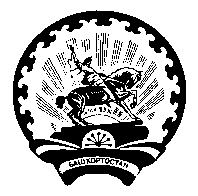 РЕСПУБЛИКА     БАШКОРТОСТАН  Главасельского  поселения  Асяновский сельсовет муниципального районаДюртюлинский район         452315,с.Асяново, ул.Ш.Бабича, зд.14/1 Тел8--факс--23       E-mail: asan@ufamts.ruНаименование ПрограммыВоенно-патриотическое воспитание молодежи, профилактики экстремизма сельского поселения Асяновский сельсовет муниципального района Дюртюлинский район Республики Башкортостан на2024– 2026годы» (далее – Программа)Основание разработки ПрограммыФЗ-489-ФЗ от 30.12.2020 «О молодежной политике в Российской Федерации»,Федеральный закон от 28.03.1998№ 53-ФЗ «О воинской обязанности и военной службе», Федеральный закон от 06.10.2003№131-ФЗ «Об общих принципах организации местного самоуправления в Российской Федерации», ст.5 ФЗ от 25.07.2022 № 114-ФЗ "О противодействии экстремистскойдеятельности"Сроки реализации Программы2024 – 2026 годыАдминистратор ПрограммыАдминистрация сельского поселения Асяновский сельсовет муниципального района Дюртюлинский район Республики БашкортостанИсполнители основных мероприятий ПрограммыАдминистрация сельского поселения Асяновский сельсовет муниципального района Дюртюлинский район Республики БашкортостанЦель ПрограммыПовышение уровня военно-патриотического воспитания молодежи;Воспитание у подростков моральных и психологических качеств патриота и защитника РодиныПропаганда здорового образа жизни, развитие массового спорта.Объем ресурсного обеспечения ПрограммыСредства бюджета сельского поселения, направляемые на реализацию программы 6000 рублей, в том числе:2024 – 2 000 тыс. руб.2025 –  2 000 тыс. руб.2026 –  2 000 тыс. руб.№ п/пНаименование целевого индикатора(показателя)Значение целевых индикаторовЗначение целевых индикаторовЗначение целевых индикаторов№ п/пНаименование целевого индикатора(показателя)2024год2025год2026год1.Количество проведенных мероприятий попатриотической тематике1214162.Численность	из числамолодежи,	участвующих мероприятиях85%90%95 %№ п/пНаименование мероприятийСрок исполнени яИсполнительФинансирование(тыс.руб)Финансирование(тыс.руб)Финансирование(тыс.руб)№ п/пНаименование мероприятийСрок исполнени яИсполнитель2024г2025г2026г.1Участие в торжественных мероприятиях,посвященных памятным дням в истории РоссииВпамятные дни и праздникиАдминистрация сельского поселения---2Оказание помощи ветеранам труда, вдовам участников ВОВ, труженикам тыла,семьям участников СВОПостоянноАдминистрация сельского поселения---3Участие и оказание помощи в проведении Дня призывника и проводы в АрмиюВесной и осенью, во времяпроведения призываАдминистрация сельского поселения---4«Защитники России!» - праздник, посвященный Дню защитниковОтечестваежегодно февральАдминистрация сельского поселенияСМФДК,библиотека---5Благоустройствотерритории памятника, стелы, обелисков  погибшим в годы ВОВПостояннов течении годаАдминистрация сельского поселения, КФХ Тухбатуллин Р.Н.ООО «Асяновское»2,02,02,06.Проведение мероприятий, посвященных памятным датам истории России: День Победы – 9 мая День памяти и скорби - 22 июняДень согласия и примирения – 4 ноябряДень неизвестного солдата – 1 декабряПо плану работы сельских клубовАдминистрация сельского поселения,СМФДК, библиотека---7.Организация книжных выставок патриотической тематикиПо плану работы сельских библиотекАдминистрация сельского поселения, библиотека---8Оказание содействия впроведении встреч молодежи с участниками  боевых действий, локальных конфликтов и участников СВОВ течение годаАдминистрация сельского поселения---9.Участие в районныхконкурсах патриотической и интернациональнойнаправленностиПо плануработы администр ациирайона Администрация сельского поселения,         СМФДК, библиотека---10.Участие в проводимых Акциях:- «Дари добро» (оказание помощи труженикам тыла, семьям участниковСВО);- «Обелиск» (уход за памятниками и обелисками);«Поздравь Ветерана» (поздравление ветеранов ВОВ, тружеников тыла, вдов участников ВОВ, семей участников СВО с Днем Победы, с другимипраздниками июбилеями));«Бессмертный полк» - участие в праздничном шествии«Окна Победы» - украшение окон клубов ко Дню ПобедыСимволы России – герб, флаг, гимнЕжегодноАдминистрация сельского поселения,         СМФДК, библиотека---11.Организация пропаганды по военно- патриотической тематике (изготовление буклетов, памяток, листовок, плакатов,баннеров)систематическиАдминистрация сельского поселения---12Размещение на сайтесельского поселения вкладки о деятельности в области военно- патриотического воспитания и информирование всоциальных сетяхСвоевременноАдминистрация сельского поселения---Всего по подпрограмме:2,02,02,0Бюджетные ассигнования, местный бюджет 2,02,02,0